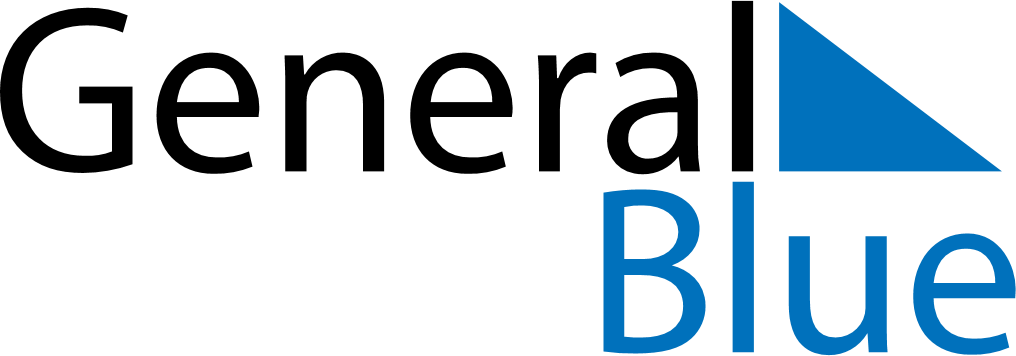 May 2028May 2028May 2028May 2028South KoreaSouth KoreaSouth KoreaMondayTuesdayWednesdayThursdayFridaySaturdaySaturdaySunday12345667Buddha’s BirthdayChildren’s Day8910111213131415161718192020212223242526272728293031